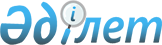 О признании утратившими силу некоторых указов Президента Республики КазахстанУказ Президента Республики Казахстан от 25 августа 2023 года № 312
      ПОСТАНОВЛЯЮ:
      1. Признать утратившими силу некоторые указы Президента Республики Казахстан согласно приложению к настоящему Указу.
      2. Настоящий Указ вводится в действие со дня его подписания. Перечень утративших силу некоторых указов Президента Республики Казахстан
      1. Указ Президента Республики Казахстан от 4 ноября 2014 года № 939 "О Концепции культурной политики Республики Казахстан".
      2. Указ Президента Республики Казахстан от 28 декабря 2015 года № 146 "О внесении изменений и дополнений в Указ Президента Республики Казахстан от 4 ноября 2014 года № 939 "О Концепции культурной политики Республики Казахстан".
      3. Указ Президента Республики Казахстан от 11 января 2016 года № 168 "Об утверждении Концепции развития физической культуры и спорта Республики Казахстан до 2025 года".
      4. Указ Президента Республики Казахстан от 23 ноября 2017 года № 585 "О внесении изменений и дополнений в Указ Президента Республики Казахстан от 11 января 2016 года № 168 "Об утверждении Концепции развития физической культуры и спорта Республики Казахстан до 2025 года".
      5. Указ Президента Республики Казахстан от 13 декабря 2017 года № 604 "О внесении изменения в Указ Президента Республики Казахстан от 4 ноября 2014 года № 939 "О Концепции культурной политики Республики Казахстан".
      6. Пункты 20 и 23 изменений, которые вносятся в некоторые указы Президента Республики Казахстан, утвержденных Указом Президента Республики Казахстан от 10 сентября 2019 года № 151 "О некоторых вопросах реализации Указа Президента Республики Казахстан от 23 марта 2019 года № 6 "О переименовании города Астаны – столицы Республики Казахстан в город Нур-Султан – столицу Республики Казахстан".
      7. Пункт 2 изменений, которые вносятся в некоторые указы Президента Республики Казахстан, утвержденных Указом Президента Республики Казахстан от 15 сентября 2022 года № 1013 "О внесении изменений в некоторые указы Президента Республики Казахстан".
      8. Пункты 17 и 21 изменений и дополнений, которые вносятся в некоторые акты Президента Республики Казахстан, утвержденных Указом Президента Республики Казахстан от 13 апреля 2023 года № 195 "О внесении изменений и дополнений в некоторые акты Президента Республики Казахстан".
					© 2012. РГП на ПХВ «Институт законодательства и правовой информации Республики Казахстан» Министерства юстиции Республики Казахстан
				
      Президент Республики Казахстан

К. Токаев
ПРИЛОЖЕНИЕ
к Указу Президента
Республики Казахстан
от 25 августа 2023 года
№ 312  